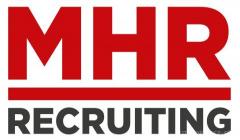 Jesteśmy firmą budowlaną z zespołem doświadczonych fachowców z całej Polski monterzy: hydraulicy, spawacze. Zatrudniamy pracowników jak i podwykonawców oraz zapewniamy niemieckie warunki pracy. W swojej pracy stawiamy na najwyższą jakość i profesjonalizm. Na rynku niemieckim działamy jako partner kontraktowy dla firm specjalistycznych TGA i SHK. Poszukujemy do naszego zespołu osoby na stanowisko:Stażysta/ka ds. księgowości z j. niemieckimMiejsce pracy: Poznań (Winogrady)Co oferujemy:Na początek zatrudnienie w oparciu o umowę zlecenie w wymiarze 20h tygodniowoWdrożenie pod okiem naszego przyjaznego Teamu Możliwość realnego rozwoju i stałej pracy w polsko-niemieckiej firmieRozwijanie nauki języka niemieckiegoPracę w nowoczesnym biurze w dobrej lokalizacjiDołącz do naszego zespołu jeśli:Nadal studiujesz - u nas możesz połączyć pracę z naukąKomunikujesz się w języku niemieckim na poziomie min. B1 w mowie i piśmieLubisz pracować z liczbami i programem EXCELJesteś osobą z pozytywną energią i zapałem do działaniaTwoje zadania:Co tygodniowe obliczanie i przygotowywanie rachunków dla kontrahentów, sporządzanie raportów norm czasu pracy Komunikacja (mailowa i telefoniczna) w języku niemieckim dotycząca spraw księgowych i bieżącychWsparcie naszego zespołu w pracach administracyjno-biurowychWyślij do nas CV mhranna.gasiorek@gmail.com lub zadzwoń 533 362 664Prosimy o dopisanie w CV klauzuli o ochronie danych osobowych: „Wyrażam zgodę na przetwarzanie moich danych osobowych dla potrzeb niezbędnych do realizacji procesu rekrutacji (zgodnie z ustawą z dnia 10 maja 2018 roku o ochronie danych osobowych (Dz. Ustaw z 2018, poz. 1000) oraz zgodnie z Rozporządzeniem Parlamentu Europejskiego i Rady (UE) 2016/679 z dnia 27 kwietnia 2016 r. w sprawie ochrony osób fizycznych w związku z przetwarzaniem danych osobowych i w sprawie swobodnego przepływu takich danych oraz uchylenia dyrektywy 95/46/WE (RODO)).”